Practice – Circles – Day 1								Name ____________________________________ Date ____________________ Period ___________Graph the following equations and state the domain and range:						2.  Write the equation of the circles then state their domain and range:Center (-4, -5), Radius = 				4.  Center and an area of 								6.         ________________________				          ________________________        ________________________				          ________________________        ________________________				          ________________________Given Circle P, write the equation of the circle.  Then graph and write the equation of a new circle Q that is transformed     Equation of Circle P _________________	     Equation of Circle Q _________________    Domain: ____________				     Domain: _________________    Range: ____________				     Range: __________________The face of a one lane tunnel in the figure is a square with a semi-circle above it. The semi-circle can be described by the equation. A truck 15 feet wide and 22 feet tall tries to drive through the tunnel. Will it make it? Justify your answer!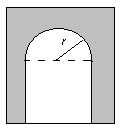 9. Find the center and radius of the following circle     10.Find the equation of the circle with center (-1, 3) and containing the point (-5, 6).